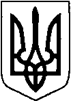 КИЇВСЬКА ОБЛАСТЬТЕТІЇВСЬКА МІСЬКА РАДАVІІІ СКЛИКАННЯДВАДЦЯТА СЕСІЯ РІШЕННЯ 30 травня 2023 року                                                               №  916 - 20 - VІІІПро намір утворення спостережної ради при комунальному некомерційному підприємстві «Тетіївська центральна лікарня» Тетіївської міської радита здійснення деяких заходів щодо її утворення Відповідно до статті 32, статті 46 Закону України «Про місцеве самоврядування в Україні», на підставі частини п'ятої статті 24 Закону України «Основи законодавства України про охорону здоров'я», Постанови Кабінету Міністрів України від 27 грудня 2017 року № 1077 «Про спостережну раду закладу охорони здоров'я та внесення змін до Типової форми контракту з керівником державного, комунального закладу охорони здоров'я», Тетіївська міська радаВ И Р І Ш И Л А:1. Оголосити про намір утворити спостережну раду при комунальному некомерційному підприємстві «Тетіївська центральна лікарня» Тетіївської міської ради (далі - Спостережна рада). 2. Затвердити склад комісії з відбору представників громадськості, громадських об'єднань та організацій у Спостережну раду при КНП «Тетіївська ЦЛ»  (додаток 1).3. Затвердити Порядок утворення спостережної ради при комунальному некомерційному підприємстві «Тетіївська центральна лікарня» Тетіївської міської ради (додаток 2). 4. Контроль за виконанням даного рішення покласти на постійну депутатську комісію з питань соціального захисту, охорони здоров`я, освіти,  культури, молоді і спорту (голова комісії – Лях О.М.) та заступника міського голови з гуманітарних питань Дячук Н.А.      Міський голова 		                                         Богдан БАЛАГУРА                                                                                       Додаток 1до рішення двадцятої  сесії                                                                                 Тетіївської міської ради                                                                                   VIII скликання30.05.2023 року  № 916 - 20 - VIIIСКЛАДкомісії з відбору представників громадськості, громадських об’єднань та організацій у спостережну раду при комунальному некомерційному підприємстві «Тетіївська центральна лікарня» Тетіївської міської радиДячук Надія Анатоліївна – заступник міського голови з гуманітарних питань.Лісовенко Петро Іванович - начальник відділу управління правового забезпечення, комунального майна,  закупівель  та кадрової політики.Вольський Владислав Владиславович - депутат Тетіївської міської ради VІІІ скликання.             Секретар міської ради                                      Наталія ІВАНЮТАДодаток 2до рішення двадцятої сесії                                                                           Тетіївської міської ради                                                                             VIII скликання                                                                           30.05.2023 року  №  916 - 20 - VIIIП О Р Я Д О Кутворення Спостережної ради при комунальному некомерційному підприємстві «Тетіївська центральна лікарня» Тетіївської міської радиЦей Порядок розроблено відповідно до Постанови Кабінету Міністрів України від 27 січня 2017 року № 1077 «Про спостережну раду закладу охорони здоров’я та внесення змін до типової форми контракту з керівником державного, комунального закладу охорони здоров’я» та визначає механізм утворення Спостережної ради при комунальному некомерційному підприємстві «Тетіївська центральна лікарня» Тетіївської міської ради (далі - Лікарня) як наглядового органу Лікарні.Спостережна рада утворюється за рішенням засновника (уповноваженого ним органу) у кількості п'яти осіб.Спостережна рада діє на засадах добровільності, відкритості та прозорості. Усі витрати, пов’язані з організацією засідань спостережної ради, здійснюються за рахунок Лікарні.Строк повноважень спостережної ради - три роки.Член спостережної ради повинен відповідати таким вимогам:бездоганна ділова репутація;відсутність реального або потенційного конфлікту інтересів, що може вплинути на об’єктивність і неупередженість прийняття рішень спостережною радою, зокрема відсутність трудових відносин із закладом охорони здоров’я;наявність професійних знань, вищої освіти, досвіду роботи у сфері охорони здоров’я, зокрема захисту прав пацієнтів;відсутність непогашеної судимості.Засновник Лікарні (уповноважений ним орган) повідомляє про намір утворити спостережну раду при Лікарні на своєму офіційному веб-сайті.Про намір утворити спостережну раду при Лікарні, а також визначеного ним представника міської ради власник Лікарні та /або уповноважений ним орган письмово повідомляє керівника Лікарні.Відбір представників громадськості, громадських об’єднань та організацій, що здійснюють професійне самоврядування, проводиться шляхом рейтингового голосування за кандидатів у члени спостережної ради на офіційному веб-сайті засновника Лікарні у строк, що не перевищує 20 днів.Для проведення рейтингового голосування та опрацювання його результатів засновник Лікарні утворює комісію у складі  трьох осіб.Комісія забезпечує підготовку бланка для голосування в електронній формі (далі - електронний бюлетень) та розміщення його на офіційному веб-сайті засновника Лікарні.Рейтингове голосування за кандидатів від громадськості, громадських об’єднань та організацій, що здійснюють професійне самоврядування, у члени спостережної ради здійснюється шляхом заповнення електронних бюлетенів. В електронному бюлетені зазначаються в алфавітному порядку прізвища усіх кандидатів від громадськості, громадських об’єднань та організацій, що здійснюють професійне самоврядування.Електронний бюлетень для голосування заповнюється шляхом обов’язкового виставлення кандидатам від громадськості, громадських об’єднань та організацій, що здійснюють професійне самоврядування, рейтингових балів від 1 до 5. Кожен з рейтингових балів виставляється лише один раз незалежно від кількості включених до електронного бюлетеня кандидатів.Електронний бюлетень, заповнений з порушенням зазначених вимог, є недійсним. Підрахунок голосів здійснюється комісією.У разі коли за результатами рейтингового голосування з відбору кандидатів від громадськості, громадських об’єднань та організацій, що здійснюють професійне самоврядування, їх кількість перевищує сім осіб, проводиться повторне рейтингове голосування серед кандидатів, які набрали однакову найменшу кількість балів.Якщо від громадськості, громадських об’єднань та організацій, що здійснюють професійне самоврядування, запропоновано не більше трьох кандидатів, рейтингове голосування не проводиться.Комісія	перевіряє відповідність кандидатів від громадськості, громадських об’єднань	та	організацій,	що здійснюють професійне самоврядування, засновника Лікарні (уповноваженого ним органу), виконавчого комітету міської ради, депутатів міської ради вимогам, визначеним у пункті 6 цього Порядку. У разі відповідності кандидатів зазначеним вимогам комісія пропонує засновнику Лікарні (уповноваженому ним органу) прийняти рішення про обрання їх до складу спостережної ради.Власник Лікарні (уповноважений ним орган) протягом 10 робочих днів після отримання пропозицій від комісії приймає рішення про утворення спостережної ради та затвердження її персонального складу.   Секретар міської ради                                          Наталія ІВАНЮТА